Publicado en BARCELONA el 03/12/2021 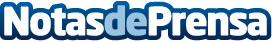 Schneider Electric y GreenYellow se asocian para acelerar la bajada de emisiones de carbono de las empresasPara Schneider Electric, esta asociación apoya el desarrollo de soluciones adicionales centradas en la mejora de la eficiencia energética para la transformación digital de las aplicaciones industriales y de construcción. Con esta unión, GreenYellow da un nuevo paso en su desarrollo internacional y acelera considerablemente el despliegue de su plataforma en todo el mundoDatos de contacto:Noelia Iglesias935228630Nota de prensa publicada en: https://www.notasdeprensa.es/schneider-electric-y-greenyellow-se-asocian Categorias: Internacional Ecología E-Commerce Construcción y Materiales Digital http://www.notasdeprensa.es